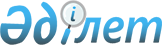 О признании утратившим силу решения Жамбылского областного маслихата от 25 июня 2015 года №38-9 "Об утверждении правил застройки на территории Жамбылской области"Решение Жамбылского областного маслихата от 14 декабря 2015 года № 43-38      Примечание РЦПИ.

      В тексте документа сохранена пунктуация и орфография оригинала.

      В соответствии с Законом Республики Казахстан от 23 января 2001 года "О местном государственном управлении и самоуправлении в Республике Казахстан" и Законом Республики Казахстан от 27 ноября 2000 года "Об административных процедурах" Жамбылский областной маслихат РЕШИЛ:

       О признании утратившим силу решения Жамбылского областного маслихата от 25 июня 2015 года № 38-9 "Об утверждении правил застройки на территории Жамбылской области" (зарегистрировано в Реестре государственной регистрации нормативных правовых актов № 2706, опубликовано 13 августа 2013 года в газете "Знамя труда" № 90 (18017)).

       В установленном законодательством порядке и сроки обеспечить сообщение в органы юстиции и источники официального опубликования о признании утратившим силу нормативного правового акта, указанного в пункте 1 настоящего решения.


					© 2012. РГП на ПХВ «Институт законодательства и правовой информации Республики Казахстан» Министерства юстиции Республики Казахстан
				
      Председатель сессии

Секретарь

      областного маслихата

областного маслихата

      А. Едильбаев

Б. Карашолаков
